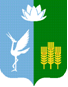 АДМИНИСТРАЦИЯ КРАСНОКУТСКОГО СЕЛЬСКОГО ПОСЕЛЕНИЯРАСПОРЯЖЕНИЕ21.02.2019 г.                                        с. Красный Кут                                           № 4Об организации и проведении обязательных общественных работосужденным Саргсян Р.А.     На основании Федерального закона от 06.10.03 г. № 131-ФЗ « Об общих принципах организации местного самоуправления в Российской Федерации», руководствуясь Уставом Краснокутского сельского поселения, в соответствии с Постановлением судебного пристава-исполнителя от 21.02.2019 г. № 25012/19/113147:     1. Организовать и провести обязательные общественные работы по благоустройству территории Краснокутского сельского поселения с 22.02.2019 года, сроком на 100 часов.     Исполнитель- Саргсян Рафик Агасович, 30.07.1997 г.р.     2. Ответственным за организацию и выполнения обязательных работ, ведение ежедневного табеля учета рабочего времени с отражением количества отработанных часов, назначить специалиста администрации Радченко А.В.    3. Контроль за исполнением настоящего распоряжения оставляю за собой.Глава Краснокутского                                                                                А.Б. Петриченкосельского поселения 